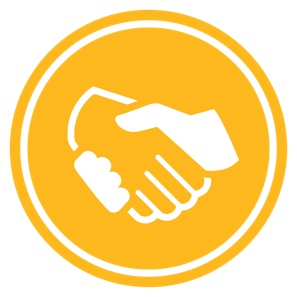 [Use Style “Heading 1”][Use Style “Subtitle”]Month DD, YYYY | Division Name [Use Style “Details”] FOR INTERNAL USE ONLYSection Header [Use Style “Heading 2”][Use Style “Heading 3”][Use Style “Normal” for body text] Lorem ipsum dolor sit amet, consectetur adipiscing elit. Phasellus libero risus, aliquet vitae maximus sit amet, porttitor ut mi. Quisque fringilla magna ipsum, eget rutrum nisl molte.Use Style “Normal” for body text] Lorem ipsum dolor sit amet, consectetur adipiscing elit. Phasellus libero risus, aliquet vitae maximus sit amet, porttitor ut mi. Quisque fringilla magna ipsum, eget rutrum nisl molte.[Use Style “Heading 4”][Use Style “Normal” for body text] Lorem ipsum dolor sit amet, consectetur adipiscing elit. Phasellus libero risus, aliquet vitae maximus sit amet, porttitor ut mi. Quisque fringilla magna ipsum, eget rutrum nisl molte.[Use Style “Heading 5”][Use Style “Normal” for body text] Lorem ipsum dolor sit amet, consectetur adipiscing elit. Phasellus libero risus, aliquet vitae maximus sit amet, porttitor ut mi. Quisque fringilla magna ipsum, eget rutrum nisl molte.[Use Style “Heading 6”][Use Style “Normal” for body text] Lorem ipsum dolor sit amet, consectetur adipiscing elit. Phasellus libero risus, aliquet vitae maximus sit amet, porttitor ut mi. Quisque fringilla magna ipsum, eget rutrum nisl molte.[Use Style “Unnumbered Subheading”] – will not show in Table of Contents [Use Style “Normal” for body text] Lorem ipsum dolor sit amet, consectetur adipiscing elit. Phasellus libero risus, aliquet vitae maximus sit amet, porttitor ut mi. Quisque fringilla magna ipsum, eget rutrum nisl molte.[Level 1: Use Style “List Paragraph”][Level 2: “List Paragraph”][Level 3: “List Paragraph”][Level 4: “List Paragraph”][Level 5: “List Paragraph”][Use Style “List Number”][Use Style “List Number Level 2”][Use Style “List Number Level 3”][Use Style “List Number Level 3”][Use Style “List Number Level 2”][Use Style “List Number Level 2”][Use Style “List Number”][Use Style “List Number”]Note: [Use Style “Note Style 1”]Note: [Use Style “Note Style 2”][Use Style “Heading 3”][Use Style “Normal” for body text] Lorem ipsum dolor sit amet, consectetur adipiscing elit. Phasellus libero risus, aliquet vitae maximus sit amet, porttitor ut mi. Quisque fringilla magna ipsum, eget rutrum nisl molte.[Use Style “Heading 4”][Use Style “Normal” for body text] Lorem ipsum dolor sit amet, consectetur adipiscing elit. Phasellus libero risus, aliquet vitae mTable 1 [Use Style “Caption”]Figure 1 [Use Style “Caption”]Appendix Header [Use Style “Heading 2”][Use Style “Table Heading”] [Use Style “Table Heading”][Use Style “Table Heading”][Use Style “Table Cell”][Use Style “Table Cell”][Use Style “Table Cell”][Use Style “Table Cell”][Use Style “Table Cell”][Use Style “Table Cell”]